嘉義縣太保市南新國民小學110學年度雙語國家政策－口說英語展能樂學計畫子計畫2-1：國民中小學英語日活動成果報告表活動名稱全校性英語活動全校性英語活動辦理日期110.9-110.12辦理地點校內校內參加人數900成果摘要-活動內容介紹及特色說明全校師生於授課日中午12點線上收聽ICRT並於期末繳交成果資料。高年級辦理英語單字王及英語說故事競賽。中年級進行英語繪本導讀。校內樓梯步道貼有英語俗諺標示告牌，讓英語融入生活情境中。全校師生於授課日中午12點線上收聽ICRT並於期末繳交成果資料。高年級辦理英語單字王及英語說故事競賽。中年級進行英語繪本導讀。校內樓梯步道貼有英語俗諺標示告牌，讓英語融入生活情境中。全校師生於授課日中午12點線上收聽ICRT並於期末繳交成果資料。高年級辦理英語單字王及英語說故事競賽。中年級進行英語繪本導讀。校內樓梯步道貼有英語俗諺標示告牌，讓英語融入生活情境中。全校師生於授課日中午12點線上收聽ICRT並於期末繳交成果資料。高年級辦理英語單字王及英語說故事競賽。中年級進行英語繪本導讀。校內樓梯步道貼有英語俗諺標示告牌，讓英語融入生活情境中。檢討或建議事項無。無。無。無。照片說明照片說明照片說明照片說明照片說明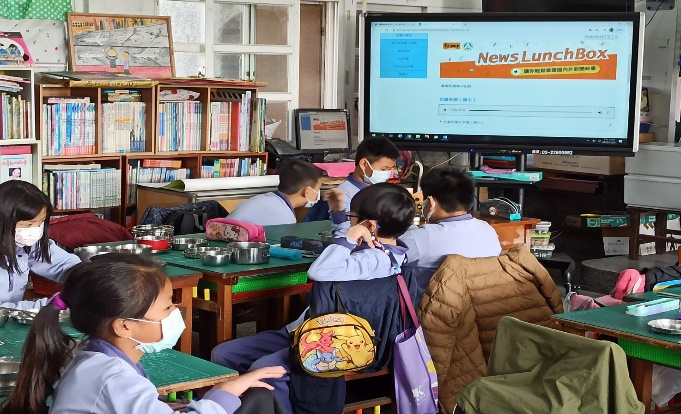 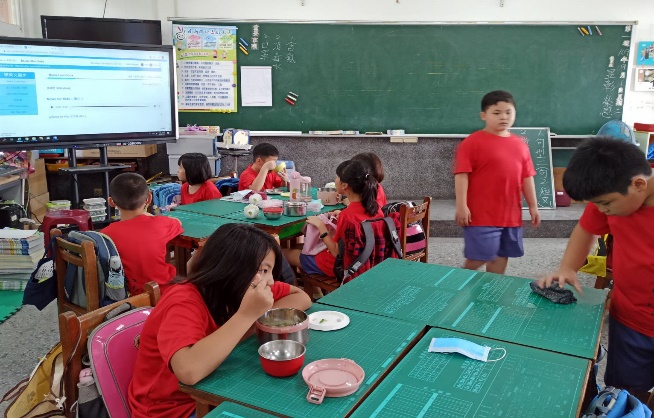 全校師生於授課日中午12點線上收聽ICRT全校師生於授課日中午12點線上收聽ICRT全校師生於授課日中午12點線上收聽ICRT全校師生於授課日中午12點線上收聽ICRT全校師生於授課日中午12點線上收聽ICRT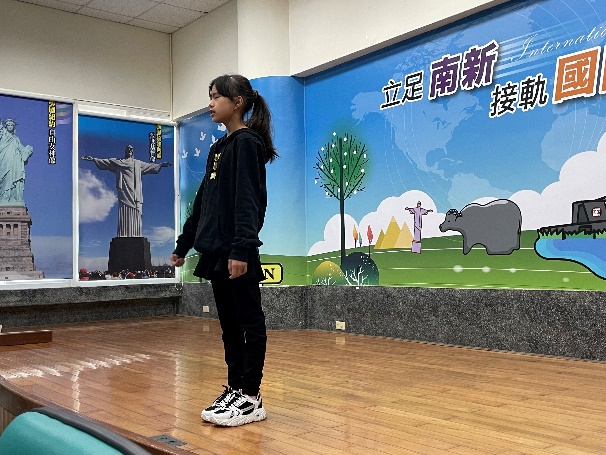 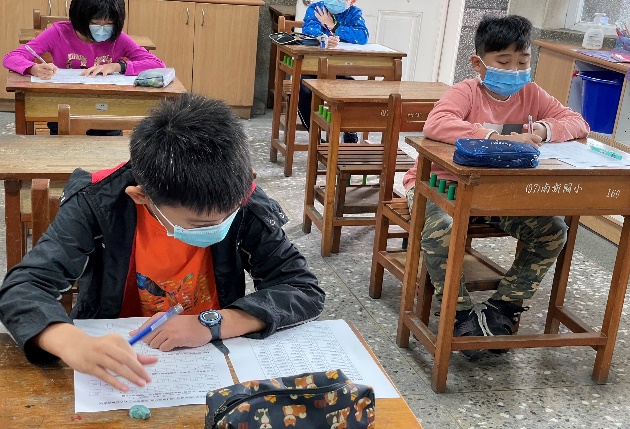 校內英語說故事比賽校內英語說故事比賽校內英語單字王競賽校內英語單字王競賽校內英語單字王競賽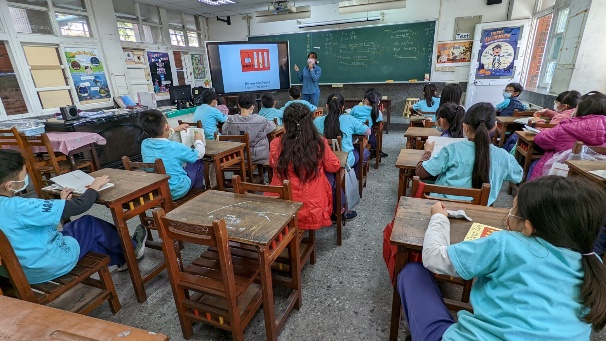 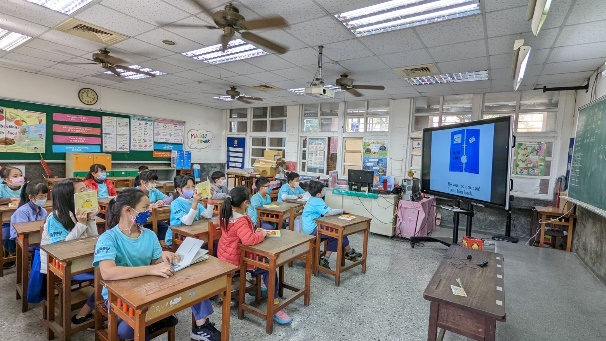 播放影音供學生加深本繪本的概念播放影音供學生加深本繪本的概念再次播放影音並同步說明繪本表達的意思再次播放影音並同步說明繪本表達的意思再次播放影音並同步說明繪本表達的意思